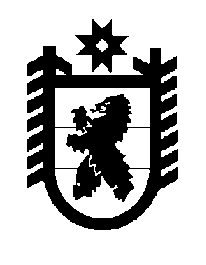 Российская Федерация Республика Карелия    ПРАВИТЕЛЬСТВО РЕСПУБЛИКИ КАРЕЛИЯПОСТАНОВЛЕНИЕот 23 октября 2017 года № 371-Пг. Петрозаводск О внесении изменений в постановление Правительства 
Республики Карелия от 3 августа 2012 года № 247-ППравительство Республики Карелия п о с т а н о в л я е т:Внести в порядок и условия предоставления лицам, замещающим отдельные государственные должности Республики Карелия и должности государственной гражданской службы Республики Карелия, жилых помещений,  утвержденные постановлением Правительства Республики Карелия от 3 августа 2012 года № 247-П (Собрание законодательства Республики Карелия, 2012, № 8, ст. 1453, 1466; 2013, № 6, ст. 1026; 2014,              № 12, ст. 2295), следующие изменения:1) пункт 1 изложить в следующей редакции:«1. Настоящие порядок и условия распространяются на лиц, замещающих государственные должности Республики Карелия и являющихся членами Правительства Республики Карелия, и на лиц, замещающих должности руководителей органов исполнительной власти Республики Карелия (далее – лицо, замещающее должность), не имеющих в населенном пункте по месту расположения органа исполнительной власти Республики Карелия, обеспечивающего деятельность лица, замещающего должность, либо органа исполнительной власти Республики Карелия, руководителем которого является лицо, замещающее должность (далее – место службы), в  собственности либо в собственности членов их семей (супруга, супруги, детей) жилых помещений, а также не являющихся нанимателями жилых помещений по договору социального найма и не зарегистрированных по месту жительства в населенном пункте по месту службы.»;2) в пункте 2:в абзаце первом слова «в городе Петрозаводске» заменить словами «в населенном пункте по месту службы»;в абзаце втором слова «на территории Республики Карелия» заменить словами «в населенном пункте по месту службы»;3) в пункте 8:в абзаце третьем слова «на территории Республики Карелия» заменить словами «в населенном пункте по месту службы»;в абзаце четвертом слова «на территории Республики Карелия» заменить словами «в населенном пункте по месту службы»;в абзаце пятом слова «на территории Республики Карелия» заменить словами «в населенном пункте по месту службы».           Глава Республики Карелия                                                                  А.О. Парфенчиков